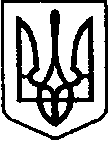 МІНІСТЕРСТВО ОХОРОНИ ЗДОРОВ'Я УКРАЇНИКОМУНАЛЬНЕ НЕКОМЕРЦІЙНЕ ПІДПРИЄМСТВО«НІЖИНСЬКИЙ МІСЬКИЙ ЦЕНТР ПЕРВИННОЇ МЕДИКО-САНІТАРНОЇ ДОПОМОГИ» НІЖИНСЬКОЇ МІСЬКОЇ РАДИ ЧЕРНІГІВСЬКОЇ ОБЛАСТІ16600, м. Ніжин Чернігівської обл., вул. Успенська, 2; тел.(04631)7 04 19e-mail: nizhincpmsd@ukr.netПОЯСНЮВАЛЬНА   ЗАПИСКАдо Звіту про виконання Фінансового плану за I квартал 2022 рокуКомунального некомерційного  підприємства ‘’Ніжинський міський центр      первинної медико-саніарної допомоги’’                Ніжинської міської ради Чернігівської областіМетою функціонування комунального некомерційного підприємства ‘’Ніжинський міський центр первинної медико-санітарної допомоги’’ Ніжинської міської ради Чернігівської області (далі – Центр, підприємство) є надання населенню послуг з первинної медичної допомоги. Окрім, зазначеного Ніжинською міською радою Центр уповноважено на виконання окремих програмних заходів в межах ‘’Міської програми фінансової підтримки комунального некомерційного підприємства  ‘’Ніжинський міський центр первинної медико-санітарної допомоги’’ та  забезпечення медичної допомоги населенню на 2021-2023 роки’’ .Підприємство функціонує у складі 9 амбулаторій загальної практики-сімейної медицини, розташованих на території міста Ніжина, адміністративного та господарського підрозділів. У звітному періоді підприємство здійснювало господарську діяльність в умовах воєнного стану (з 24.02.2022р.) без її припинення.Основним джерелом доходу Центру у I кварталі 2022 року була плата за надані медичні послуги. Оплата підприємству за медичні послуги, надані населенню, здійснюється Національною службою здоров’я України згідно з договорами ‘’про медичне обслуговування населення за програмою медичних гарантій’’, укладеними на поточний рік за пакетами:- ‘’Первинна медична допомога’’ (договір №0000-6126-М000 від 19.01.2022р.);- ‘’Вакцинація від гострої респіраторної хвороби COVID-19, спричиненої коронавірусом SARS-COV-2’’ (договір №1614-Е122-Р000 від 31.01.2022р.);- ‘’Супровід і лікування дорослих і дітей, хворих на туберкульоз, на первинному рівні медичної допомоги’’ (договір №1614-Е122-Р000 від 31.01.2022р.).У I кварталі 2022 року  план по доходах від реалізації медичних послуг виконано на 100,8%  (рядок звіту 1000 ‘’Чистий дохід від реалізації продукції (товарів, робіт, послуг’’ ). В порівнянні з відповідним періодом 2021 року обсяг доходів від реалізації медичних послуг  зріс  на 35,2% з огляду на:- збільшення кількості декларацій (з 54521 до 55260),  зростання базової капітаційної ставки (з 651,60грн.  згідно постанови КМУ №1108 від 29.10.2020р. до 786,65 грн.- згідно постанови КМУ №1440 від 29.12.2021р.) за пакетом ‘’Первинна медична допомога’’ ;- надходження доходів за проведені щеплення від гострої респіраторної хвороби COVID-19, спричиненої коронавірусом SARS-COV-2 в межах відповідного пакету (якого не було у відповідному звітному періоді  2021 року);- збільшенням кількості хворих та відповідно обсягів надходження за пакетом ‘’Супровід і лікування дорослих і дітей, хворих на туберкульоз, на первинному рівні медичної допомоги’’.У звітному періоді  підприємство отримало ‘’Інші операційні доходи’’, джерелом яких були:- цільове фінансування з міського бюджету, отримане на виконання заходів, визначених  ‘’Міською цільовою програмою фінансової підтримки комунального некомерційного підприємства  ‘’Ніжинський міський центр первинної медико-санітарної допомоги’’ Ніжинської міської ради Чернігівської області та забезпечення медичної допомоги населенню на 2021-2023 роки’’ -  рядок звіту 1072 ‘’Нетипові операційні доходи’’ ;- орендна плата та суми відшкодувань Орендарів і співкористувачів приміщень експлуатаційних витрат  і вартості спожитих комунальних послуг згідно умов укладених договорів (Орендарі - ТОВ ‘’Ліки України’’, КЗ ‘’Чернігівське обласне бюро судово-медичної експертизи’’, КМЗ ‘’Обласний центр медико-соціальної експертизи’’, ГО ‘’Асоціація ромів ЗОР’’, співкористувач приміщень - Управління освіти Ніжинської міської ради’’) - рядок звіту 1071;- доходи від безоплатно отриманих шляхом централізованих поставок оборотних активів та надходження активів у формі благодійної та гуманітарної допомоги (отримані безоплатно у порядку централізованих поставок - вакцини для проведення щеплень; лікарські засоби для лікування хворих на туберкульоз та гепатит, які перебувають під амбулаторним наглядом; вироби медичного призначення, вакцини та тести для виявлення захворюваності на COVID-19; бланки листків непрацездатності; отримані безоплатно як благодійна допомога - лікарські засоби та вироби медичного призначення; отримані безоплатно як гуманітарна допомога – лікарські засоби, продукти дитячого харчування та засоби дитячої гігієни) - рядок звіту 1073 ‘’ Інші операційні доходи’’.План по доходах за ‘’Іншими операційними доходами’’ (рядок звіту 1070 ‘’Інший операційний дохід’’) у I кварталі 2022 року  виконано на 81,2% внаслідок:- отримання меншого за запланований обсягу активів, поставлених безоплатно у централізованому порядку (внаслідок порушення логістики поставок в умовах воєнного стану) ;- зменшення цільового фінансування міських цільових програм (внаслідок неможливості виконання в умовах воєнного стану заходів окремих міської програми по забезпеченню медичної допомоги населенню, обумовленої  відсутністю у аптечних закладів в умовах воєнного стану спроможності забезпечити лікарськими засобами окремі групи населення, хворих на певні категорії захворювань пацієнтів при їх амбулаторному лікуванні та як наслідок відсутність необхідності у проведенні  відповідного відшкодування аптечним закладам за рахунок бюджетних коштів вартості безоплатно відпущених ліків).В порівнянні з відповідним періодом 2021 року обсяг інших операційних доходів зріс  на 69,2 %, що обумовлено збільшенням обсягу централізованих поставок імунобіологічних препаратів та виробів медичного призначення, зокрема вакцин та тестів для проведення щеплень від захворювання на COVID-19,  збільшення доходів від цільового фінансування для оплати комунальних послуг та енергоносіїв (внаслідок зростання цін та тарифів на енергоносії)  та збільшення доходів з відшкодування Орендарями вартості спожитих комунальних послуг (внаслідок зростання цін та тарифів на енергоносії).У звітному періоді у складі інших доходів (рядок звіту 1150 ‘’Інші доходи’’ ) підприємством визнано доходи від безоплатно отриманих необоротних активів (в т.ч. придбаних у 2019 році за рахунок цільового фінансування з бюджету) у сумі нарахованої амортизації. План по доходах за даним джерелом виконано на 100,0%. В порівнянні з відповідним періодом 2021 року рівень доходів за даним джерелом зріс на 29,6% внаслідок безоплатної передачі підприємству у IV кварталі 2021 року за рішенням Ніжинської міської ради 37 медичних кисневих концентраторів для лікування хворих на COVID-19 в амбулаторних умовах а також безоплатної централізованої поставки необоротних активів (контейнерів для транспортування вакцин з холодовими елементами), які були введені в експлуатацію у зазначеному  періоді. Собівартість медичних послуг (рядок звіту 1010 ‘’Собівартість реалізованої продукції (товарів, робіт, послуг)’’)  у I кварталі 2022 року склала 77,6 % запланованої суми, що обумовлено функціонуванням підприємства в умовах воєнного стану та  зменшенням фактичних витрат на оплату праці,  відрахування на соціальні заходи, матеріальних та інших витрат.В порівнянні з відповідним періодом 2021 року собівартість медичних послуг зросла на 29,8% з огляду на розширення переліку медичних послуг, які надавалися підприємством у звітному році населенню згідно укладених договорів та збільшенням витрат:- на сировину, основні матеріали, паливо та інші товарно-матеріальні цінності – у зв’язку з функціонуванням підприємства в умовах пандемії COVID-19 та використанням поставлених у централізованому порядку вакцин для щеплення від захворювання на COVID-19 і тестів для виявлення захворювання на COVID-19;- на оплату праці  (та відповідно відрахування на соціальні заходи) - у зв’язку зі збільшенням з 01.01.2022р. тарифної ставки працівника першого тарифного розряду до 7000,0 грн. (оплата праці на підприємстві здійснюється за тарифною системою);- витрати, що здійснюються для підтримання об’єктів в робочому стані - у зв’язку зі зростанням тарифів на комунальні послуги, зокрема на теплопостачання. - амортизацію - у зв’язку з введенням в експлуатацію придбаних у звітному періоді  необоротних активів та відповідно збільшенням сум  нарахованого зносу.Адміністративні витрати (рядок звіту 1030 ‘’Адміністративні витрати’’) у I кварталі 2022 року здійснено в межах їх запланованого обсягу (82,2%). У складі адміністративних витрат заплановану суму перевищили лише витрати на амортизацію (рядок звіту 1040 ‘’Амортизація основних засобів і нематеріальних активів загальногосподарського призначення’’), що пов’язано зі збільшенням кількості обладнання. Адміністративні витрати у I кварталі 2022 року, в порівнянні з відповідним звітним періодом 2021 року,  зросли на 33,3%, що обумовлено:- збільшенням витрат на оплату праці  у зв’язку зі збільшення з 01.01.2022р. тарифної ставки працівника першого тарифного розряду;- зростанням цін та тарифів на енергоносії та комунальні послуги.Інші операційні витрати (рядок звіту 1080 ‘’Інші операційні витрати’’)  у I кварталі 2022 року склали 93,4% запланованої суми.  У складі ‘’Інших операційних витрати’’ перевищили запланований рівень лише  інші витрати (рядок звіту 1086), які не планувалися (нарахування виплат за час тимчасової непрацездатності захворілим працівникам - 5 перших днів тимчасової непрацездатності, які оплачуються за рахунок підприємства, проведенням нарахувань на зазначені суми єдиного соціального внеску).В порівнянні з відповідним періодом 2021 року зазначені витрати зросли   на 28,2%,  внаслідок збільшення  фактичних витрат на виконання окремих заходів в межах ‘’Міської програми фінансової підтримки комунального некомерційного підприємства  ‘’Ніжинський міський центр первинної медико-санітарної допомоги’’ та  забезпечення медичної допомоги населенню на 2021-2023 роки’’, а саме витрат на оплату комунальних послуг по орендованих приміщеннях, витрат на відшкодування вартості лікарських засобів,  безоплатно відпущених аптечними закладами окремим групам населення та за окремими категоріями захворювань при їх амбулаторному лікуванні. Оплата праці у I кварталі 2022 року проведена згідно умов Колективного договору, укладеного між Адміністрацією та Трудовим колективом комунального некомерційного підприємства ‘’Ніжинський міський центр первинної медико-санітарної допомоги’’ Ніжинської міської ради Чернігівської області (зареєстрованого 17.01.2019р. Управлінням праці та соціального захисту населення Ніжинської міської ради Чернігівської області, реєстраційний №2 (зі змінами та доповненнями). З 01.01.2022р. тарифна ставка працівника першого тарифного розряду підвищена до 7000,0 грн., що обумовило зростання посадових окладів всіх категорій працівників підприємства (з огляду на застосування тарифної системи оплати праці). Крім зазначеного, оплата праці медичних працівників підприємства у звітному періоді здійснювалася з дотриманням вимог постанови Кабінету Міністрів України від 12.01.2022р. №2 (щодо мінімального рівня нарахованої заробітної плати лікарів - 20000,0 грн. та медичних сестер – 13500,0 грн. за повністю виконану місячну норму праці)  шляхом встановлення доплат і надбавок до посадових окладів.З метою оснащення структурних підрозділів підприємства обладнанням та забезпечення надання медичних послуг, у I кварталі 2022 року за рахунок коштів плати за медичні послуги, що надійшла від Національної служби здоров’я України, здійснено придбання:-  6 комп’ютерів (апаратна частина) на загальну суму 52,0 тис.грн. ;-  6 принтерів  на загальну суму  38,5 тис.грн.; -  6 моніторів  на загальну суму  24,5 тис.грн.; -  інших малоцінних необоротних активів на загальну суму 8,5  тис.грн. За результатами  функціонування та виконання Фінансового плану у I кварталі 2022 року комунальне некомерційне підприємство ‘’Ніжинський міський центр первинної медико-санітарної допомоги’’ Ніжинської міської ради Чернігівської області отримало позитивний фінансовий у сумі 2455,0 тис.грн.,  що забезпечує фінансову стійкість Центру та можливість подальшої реалізації завдань і проведення заходів по наданню первинної медичної допомоги населенню у 2022 році. Залишок грошових коштів на розрахункових рахунках Центру на кінець звітного періоду склав 5830,5 тис.грн., що забезпечує можливість своєчасної виплати заробітної плати працівникам підприємства та проведення інших невідкладних витрат для надання медичної допомоги населенню у подальших звітних періодах  2022 року.  На початок звітного періоді у формі ‘’Баланс’’ у рядку 1165 ‘’Гроші та їх еквіваленти’’ зазначено сумарний залишок грошових коштів (3373тис.грн.) та грошових документів (поштових марок - 1 тис.грн.)Станом на 31.03.2022р. в Центрі обліковувалася дебіторська заборгованість у загальній сумі 348,5 тис.грн.,в т.ч.:- у сумі 51,9 тис. грн. – по розрахунках з Орендарями з орендної плати та відшкодування експлуатаційних витрат за лютий-березень  2022 року; - у сумі 53,8 тис. грн. – по розрахунках з Орендарями з відшкодування вартості фактично спожитих комунальних послуг та енергоносіїв за січень-березень  2022 року; - у сумі 146,8 тис.грн. – по розрахунках з міським бюджетом по цільовому фінансуванню на оплату комунальних послуг та енергоносіїв;-  у сумі 95,4  тис.грн. - по розрахунках з Фондом соціального страхування  України по виплатах за час тимчасової непрацездатності (матеріального забезпечення у зв’язку з тимчасовою втратою працездатності), нарахованих працівникам підприємства за лютий-березень  2022 року; - у сумі 0,6 тис. грн. по розрахунках з постачальниками товарів, за якими проведена авансова оплата.Станом на 31.03.2022р. в Центрі обліковувалася кредиторська заборгованість у загальній сумі 428,8 тис.грн.,в т.ч.:- у сумі 76,8 тис.грн.* - з виплати працівникам лікарняних (допомоги по тимчасовій непрацездатності) за лютий-березень 2022 року, що виникла внаслідок відсутності відповідного фінансування Фонду соціального страхування  України;- у сумі 18,6 тис.грн.* - по розрахунках з податків з доходів фізичних осіб та зборів із сум лікарняних (допомоги по тимчасовій непрацездатності) за лютий-березень 2022 року, що виникла внаслідок відсутності відповідного фінансування Фонду соціального страхування  України;*Відповідно до п.2ст.34 Закону України ‘’Про загальнообов’язкове державне соціальне страхування’’ кошти, що надійшли від Фонду соціального страхування України, можуть використовуватися тільки на надання матеріального забезпечення застрахованим особам, тобто  є цільовим фінансуванням. Зазначене  виключає можливість проведення виплат працівникам матеріального забезпечення у зв’язку з тимчасовою втратою працездатності з рахунків підприємства з послідуючим відшкодуванням підприємству виплачених коштів шляхом перерахування коштів фінансування Фонду, які надійшли з запізненням. - у сумі 9,5  тис.грн. - по розрахунках з податку на додану вартість за березень 2022 року, сплата якого здійснюється казначейством шляхом перерахування зі спеціального електронного рахунку підприємства, відкритого в ДКСУ України,  згідно  ‘’Порядку електронного адміністрування податку на додану вартість’’, затвердженого постановою Кабінету Міністрів України №569 від 16.10.2014р. та у терміни,  визначені п.203.1, 203.2 ст.203 Податкового кодексу України (протягом десяти календарних днів після подачі податкової декларації з ПДВ, яка подається протягом 20 днів після закінчення звітного місяця) ;- у сумі 123,3тис.грн. - по розрахунках з постачальниками  та іншими контрагентами, термін оплати щодо якої не настав.- у сумі 200,6  тис.грн. - по розрахунках з постачальниками комунальних послуг та енергоносіїв, що проводиться за рахунок коштів цільового фінансування та коштів відшкодування Орендарів.Директор							О.А.КалініченкоВик.: Л.А.Дворник(04631) 7 14 19